WCRFC U11 Assessment Criteria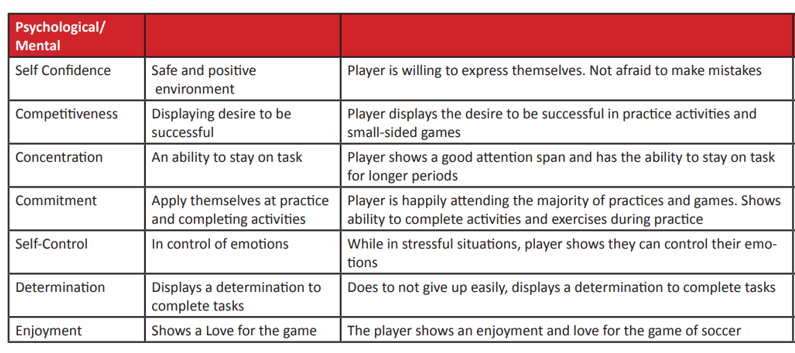 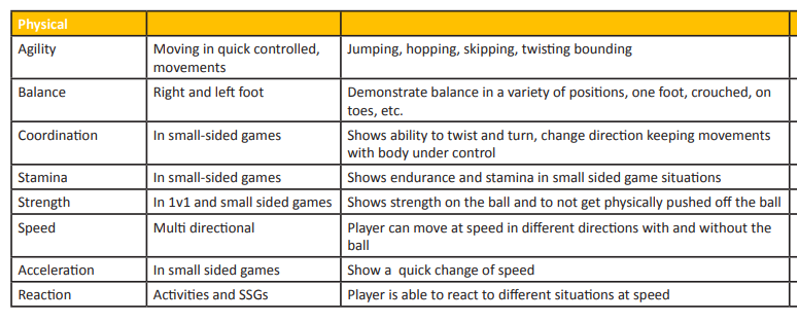 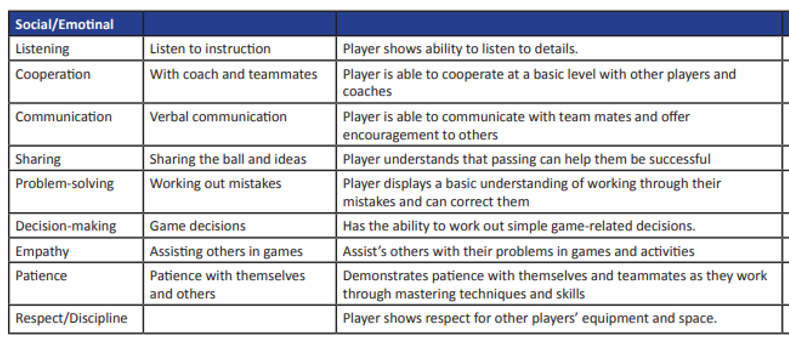 TechnicalPassingTechniqueDoes the player use the appropriate technique for the situation: side, laces, driven, lofted?  PaceDoes the player play the pass with the correct pace so the receiver can control the ball?AccuracyDoes the player recognize the appropriate space to pass:Into space, to nearest foot, farthest foot?ReceivingAngleDoes the player find space to allow their first touch to go forward?BodyDoes the player receive the ball sideways to first touch is  forward?Check (scan)Does the player know where the closest opponents are by doing shoulder checks (scanning)?DistanceDoes the defender create time and space by moving away from passer and closest defender?Basic TechniquePassing, ReceivingShooting dribblingDoes the player have a basic level of competency using these basic techniques?TacticalIn possessionWidthDoes the player spread the field laterally to allow the ball to be played forward?DepthDoes the player stretch the field by dropping back or pushing forward to create space?PenetrationDoes the player recognize when to play forward versus maintaining possession?Out of possessionCompactnessWhen out of possession does the player “tuck in” to prevent the ball from being played forward?Goal sideDoes the player get between their net and the ball to defend?